      Osielsko, 07 maja 2021 r.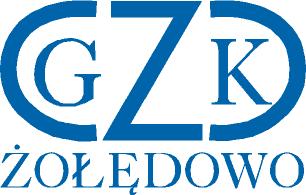 L. Dz. 2046/2021GZK.271.1.2021ZAWIADOMIENIE O WYBORZE NAJKORZYSTNIEJSZEJ OFERTYDotyczy: postępowania o udzielenie zamówienia na:  Budowa sieci wodociągowej i kanalizacji sanitarnej w rejonie ul. Krokusowej w miejscowości Żołędowo oraz budowa sieci kanalizacji sanitarnej w ul. Bukowej i przyległych w miejscowości Maksymilianowo gm. Osielsko.Działając na podstawie art. 92 ust. 1 Prawa zamówień publicznych (Dz.U. poz. 2019 ze zm.) Zamawiający informuje, że w ww. postępowaniu dokonał wyboru najkorzystniejszej oferty złożonej przez Wykonawcę:Część A:Zakład Robót Instalacyjno - Inżynieryjnych Hydropex spółka z ograniczoną odpowiedzialnością spółka komandytowa77-400 ZLOTÓW, ul. Sosnowa 6Cena: 98.400,00 złTermin gwarancji: 5 latUzasadnienie wyboruWykonawca złożył ofertę niepodlegającą odrzuceniu, która uzyskała najwyższą liczbę punktów (100 punktów) w ramach kryterium oceny ofert. Oferta ww. Wykonawcy spełnia wymagania Zamawiającego określone w Specyfikacji Istotnych Warunków Zamówienia, a Wykonawca spełnia warunki udziału w postępowaniu i nie podlega wykluczeniu.Część B:Hydrotechnika Krzysztof Pyszka, Złotów 77-400, Święta   139Cena: 251.834,19 zł Termin gwarancji: 5 latUzasadnienie wyboruWykonawca złożył ofertę niepodlegającą odrzuceniu, która uzyskała najwyższą liczbę punktów (100 punktów) w ramach kryterium oceny ofert. Oferta ww. Wykonawcy spełnia wymagania Zamawiającego określone w Specyfikacji Istotnych Warunków Zamówienia, a Wykonawca spełnia warunki udziału w postępowaniu i nie podlega wykluczeniu.W prowadzonym postępowaniu złożono następujące oferty:Streszczenie oceny i porównania złożonych ofert (liczba punktów w kryterium cena oraz termin gwarancji:Jednocześnie informuję, że na podstawie art. 226 ust. 1 pkt. 6  -  ustawy Pzp.Zamawiający odrzucił ofertę Wykonawcy: Przedsiębiorstwo Robót Inżynieryjno-Sanitarnych "INŻBUD" Andrzej i Robert Kortas sp.j.ul. Szosa Kotomierska 17, 86-010 Koronowo Uzasadnienie Działając na podstawie art. 226 ust. 1 pkt. 6  Prawa zamówień publicznych (Dz.U. poz. 2019 ze zm.)  Zamawiający informuje, że w ww. postępowaniu odrzucił ofertę Wykonawcy Przedsiębiorstwo Robót Inżynieryjno-Sanitarnych "INŻBUD" Andrzej i Robert Kortas sp.j.Oferta nie została przekazana w sposób zgodny z wymaganiami wskazanymi w SWZ  przy użyciu środków komunikacji elektronicznej.  Za złożenie oferty podmiotowi innemu niż Zamawiający w wyniku podania niewłaściwej nazwy Zamawiającego  w systemie e-PUAP odpowiada wykonawca.Jednocześnie informuję, że na podstawie art. 226 ust. 1 pkt. 12  -  ustawy Pzp.Zamawiający odrzucił ofertę Wykonawcy: HYDRAFBUD
89-203 Zamość, ul. AKWARIOWA   8
 Uzasadnienie Działając na podstawie art. 226 ust. 1 pkt. 12  Prawa zamówień publicznych (Dz.U. poz. 2019 ze zm.)  Zamawiający informuje, że w ww. postępowaniu odrzucił ofertę HYDRAFBUD
89-203 Zamość, ul. AKWARIOWA   8Wykonawca nie wyraził pisemnej zgody na przedłużenie terminu związania ofertą.	Dyrektor                                                                                                                 Leszek DziamskiLp.WykonawcaCenaGwarancja1.Przedsiębiorstwo Robót Inżynieryjno-Sanitarnych "INŻBUD" Andrzej i Robert Kortas sp.j. ul. Szosa Kotomierska 17, 86-010 KoronowoCzęść A: 121.681,08 złCzęść B: 234.206,38 zł5 lat5 lat2.Część A: 98.400,00 złCzęść B: 307.500,00 zł5 lat3.HYDRAFBUD
89-203 Zamość, UL. AKWARIOWA   8Część A: 285.874,14 złCzęść B: 396.268,85 zł5 lat5 lat4.Hydrotechnika Krzysztof Pyszka, Złotów 77-400, Święta   139Część A: 162.499,92 złCzęść B: 251.834,19 zł5 lat5 lat5.WIMAR SPÓŁKA Z OGRANICZONĄ ODPOWIEDZIALNOŚCIĄ
Koronowo 86-010, ul. Nadrzeczna   24Część A: 139.077,95 złCzęść B: 255.080,48 zł5 lat5 latLp.WykonawcaKryterium cenaKryterium termin gwarancjiRazem1.Przedsiębiorstwo Robót Inżynieryjno-Sanitarnych "INŻBUD" Andrzej i Robert Kortas sp.j.  ul. Szosa Kotomierska 17, 86-010 Koronowoodrzuconaodrzuconaodrzucona2.60401003.HYDRAFBUD
89-203 Zamość, UL. AKWARIOWA   8odrzuconaodrzuconaodrzucona4.Hydrotechnika Krzysztof Pyszka, Złotów 77-400, Święta   13960401005.WIMAR SPÓŁKA Z OGRANICZONĄ ODPOWIEDZIALNOŚCIĄ
Koronowo 86-010, ul. Nadrzeczna   2459,404099,40